  中国建筑第八工程局有限公司华北公司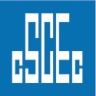 一、公司简介中国建筑第八工程局有限公司华北公司（原天津公司）隶属于世界500强第18位，全球品牌价值500强第44位，全球建筑行业最高信用评级的中国建筑集团，为中建八局下设区域直营公司。公司成立于1998年，综合实力连续排名中国建筑集团直营公司前列，现下设11个分公司、3个事业部、2个驻外分支机构，总部位于天津市。二、经营布局“1+4+3”战略布局，以京津冀、粤港澳区域为核心，海外、西北、东北、中原区域为支撑的市场经营格局。业务布局涵盖投资开发、工程建设（房屋建筑、基础设施建设）、勘察设计、新业务（绿色建造、节能环保）等板块。国内市场分布在北京、广州、深圳、天津、西安、沈阳、长春、雄安、浙江、江苏、河北、河南、湖南、黑龙江、内蒙古等省市。海外市场主要分布在4大洲的15个国家，东南亚、东北非等重点区域。三、领先优势我们荣获有：鲁班奖工程12项（含海外3项）、国优工程12项、詹天佑大奖2项、全国用户满意工程2项、钢结构杰出大奖1项、全国五星级现场管理大奖、欧特克BIM全球一等奖、国际BIM大奖“最佳BIM机电施工企业奖”、中国BIM认证联盟白金评价、中国建筑卓越奖、省部级各类奖项等200余项。部分代表工程：“全球第七高楼”超高层周大福金融中心“新世界七大奇迹之首” 北京新机场“全球网红图书馆”美国时代周刊上榜滨海文化中心“2022年冬奥会训练场”吉林北山四季滑雪场“北方最大国家级会展中心” 国家会展中心“海上的故宫”国家海洋博物馆“国家科技进步二等奖”天津大火箭运载基地“新基建领域”阿里巴巴数据中心“国之重器”天津大学抗震实验楼“城市智慧中心”河北正定数据中心海外鲁班奖地标工程：非盟会议中心、老挝会议中心、埃塞商业银行总部大楼、柬埔寨国家体育场、埃及新首都CBD等。四、成长助力 1、起点高、晋升快、高师带徒的管培生计划；2、 全员覆盖、体系完善的“致知学堂”；3、“四新”青年人才培养计划； 4、“3+5+2” 核心人才培养之领航计划； 5、聚焦优秀人才的“董事长开发日”活动； 6、专业类、管理类双通道职业发展； 7、公开、公平、公正的岗位竞聘机制。五、薪酬福利基本薪酬：基本工资、绩效工资、项目兑现奖金、创优类专项奖励、创效类专项奖励等。补助补贴：远征补助、区域补贴、执业资格补贴、交通补贴、通讯补贴、办公补贴、防暑降温补贴等。社会保障：五险两金（多地社保）、天津户口、政府补贴等。休息休假：带薪年假、超长春节假期、探亲假、（陪）产假等其他福利：双人宿舍、自助工作餐、职工体检、集体婚礼、生日贺礼、节日福利、兴趣协会、公派送外进修等。实习期年收入：本科毕业生8至14万、研究生10至16万、博士生12至18万。六、招聘岗位1、项目管理岗位
（1）负责项目现场土建相关的技术、质量、进度以及材料进场管理；
（2）协调设计、合约、营销、施工等各方工作顺利进行，为项目施工的顺利开展提供保障。2、职能管理岗位（1）负责行政、办公、企划、党建、财务、人力等岗位基本工作；
（2）做好对项目的服务、监督、引领。七、招聘专业1.基础设施类道路桥梁与渡河工程、市政工程、城市地下空间等。2.房屋建筑类土木工程、工程管理、测绘工程、安全工程等。3.机电安装类电气工程及其自动化、建筑智能化、过程装备与控制工程等。4.职能管理类财务管理/会计学、法务管理、行政管理、哲学、汉语言文学、人力资源管理、马克思主义理论等。八、招聘要求1.应届本科及以上学历，传统建筑类院校优先；2.在校期间学习成绩良好，中共党员、学生干部、奖学金（奖项）获得者以及有专业特长者优先考虑；3. 富有创新意识、充满活力，对建筑事业怀揣梦想。  九、联系方式总部地址：天津市滨海新区响螺湾商务区滨河路2599号工作地点：广东、北京、天津、河南、河北、陕西、湖南、浙江、黑龙江、吉林、辽宁、内蒙古及海外（埃及、埃塞俄比亚、柬埔寨、印度尼西亚、非洲等）招聘联系人：李经理              校招QQ群：628790796        简历投递邮箱: cscec_xiaozhao@126.com